Renal Enhanced Support by Preventing Excessive fluid with Conservative fluid Therapy in AKIResearch ProtocolVersion 1.41. Abbreviations2. SynopsisTitleRenal Enhanced Support by Preventing Excessive fluid with Conservative fluid Therapy in acute kidney injuryShort TitleThe RESPECT trialBackgroundAcute kidney injury (AKI) in the critically ill is common and associated with significant morbidity and mortality. The current management of AKI is supportive, with optimization of fluid status considered a key component. Traditionally, fluid therapy has been used to prevent and treat AKI, however, the value of this practice is uncertain. Fluid administration in critically ill individuals with or without AKI, does not universally improve renal function or urine output. Furthermore, a positive fluid balance has consistently been associated with an increased mortality in the intensive care unit. Emerging evidence has demonstrated that conservative fluid therapy in critically ill population is safe and has suggested a positive impact on renal function.	AimTo primary aim of this study is to determine the clinical impact of a conservative fluid protocol administered to critically ill patients with acute kidney injury who are deemed to be adequately fluid resuscitated DesignThe study will be a multi-centre, electronic medical record-embedded, phase IIb/III randomised clinical trial.SettingIntensive care units (ICUs) in AustraliaPopulationInclusion Criteria: Adult patient, admitted to the intensive care unit, less than 72 hours from admission; Acute kidney injury, as defined by stage 1 or greater KDIGO criteria; Deemed to be adequately fluid resuscitated as per treating clinician’s assessment; Patient to remain in ICU until the day after tomorrow.Exclusion Criteria: Maintenance fluid deemed necessary, such as diabetic ketoacidosis, severe burns; Requirement for RRT, such as dialysable toxin; Commencement of RRT for AKI is likely in the next 6 hours; Chronic hemodialysis or peritoneal dialysis; Acute renal transplant; Presence or strong suspicion of post-renal obstruction; Severe hyponatremia (Na <125mmol/L) or hypernatremia (Na >155mmol/L); Need for extracorporeal membrane oxygenation; Previous enrolment in this study; Pregnant or lactating; Patients who are not to receive full active treatmentInterventionConservative fluid protocol, involving avoidance of intravenous maintenance fluid, early administration of diuretic therapy, high caloric enteral nutrition where able, and concentrated medications when feasible.OutcomesThe primary feasibility outcome is fluid balance rom randomisation to 72 hours. The primary clinical outcome is peak serum creatinine from randomisation to day seven, or discharge from ICU. Secondary outcomes relate to feasibility, clinical efficacy and safety of the intervention.Sample Size293 patients (147 in each arm)Study PeriodTwo yearsRegistrationANZCTR: In Progress.Unique Trial Number (UTN): U1111-1271-6538.3. Study Administration Structure3.1 Coordinating Centre3.1.1 ResponsibilitiesOverall management of the trial including assistance with human research ethics committee (HREC) applicationsContract management between parties as requiredProtocol designDatabase design and managementRandomisationCoordination and monitoring of data entry and feedback of data enquiriesSerious adverse event notificationData analysis and collaboration on publicationsRespond to general queries, including information about current recruitment status3.2 Management Committee3.2.1 ResponsibilitiesOverseeing all aspects of the study management including:Liaison with coordinating centre staff and trial management centre staffEnsuring fiscal responsibilities are maintainedDevelopment and approval of final protocol and trial materialsDevelopment and approval of data collection tools and methodsGeneral trial management issues3.2.2 Members3.3 Contact Details3.3.1 Coordinating CentreIntensive Care UnitPrincess Alexandra HospitalLevel 3. 199 Ipswich Rd.Woolloongabba, Queensland, 4102Phone +617 3076 17773.3.2 Coordinating InvestigatorDr Kyle WhiteStaff SpecialistIntensive Care UnitPrincess Alexandra HospitalWoolloongabba, Queenslandkyle.white@health.qld.gov.au3.3.3 Chief Investigator and Chair Management CommitteeDr Kyle WhiteStaff SpecialistIntensive Care UnitPrincess Alexandra HospitalWoolloongabba, Queenslandkyle.white@health.qld.gov.au3.4 Clinical Centres3.4.1 ResponsibilitiesOverall management of study at own site in line with the study protocolPatient follow up Data collection and data transferManagement of data queriesLiaison with local HRECAdherence to local HREC guidelines and reporting requirementsRespond to scientific queries3.4.2 Site principal investigators4. Background4.1 Acute Kidney Injury in the Critically Ill PopulationAcute kidney injury is common in the critically ill population (1, 2) and is associated with significant morbidity and mortality (2-4). Individuals who develop an AKI in the intensive care unit (ICU) have a high mortality, the magnitude of which increases with severity of AKI (2). The current management of AKI is predominantly supportive, such as treatment of underlying cause, avoiding nephrotoxins, and ensuring appropriate fluid balance (5-7).4.2 Fluid Therapy and Acute Kidney InjuryConventional management for AKI is the administration of fluid to improve renal perfusion though increasing blood pressure and cardiac output (8). There is uncertainty surrounding the administration of fluid therapy in the critically ill population with acute kidney injury (8, 9). Hypovolaemia and sepsis are two of the most common causes of AKI in the critically ill population (10-12). Prompt fluid resuscitation and restoration of circulating volume may reduce the incidence or severity of AKI associated with these conditions (10). AKI is not universally responsive to fluid therapy (13). In the critically ill population, low urine output is one of the most common indications for fluid bolus (12) and patients with severe sepsis who received a fluid bolus triggered by oliguria do not have an alteration in their urine output (14). Furthermore, in the CLASSIC trial, no difference in urine output was detected with a higher fluid balance (15). In the absence of hypovolaemia, further administration of fluid to patients with AKI may not provide any benefit and in fact may lead to harm (16, 17). Fluid therapy leading to positive fluid balance may propagate AKI (18) and increase risk of mortality (19, 20). Observational data has suggested that an increasing positive fluid balance may lead to AKI by an increasing central venous pressure in ICU patients (21). Furthermore, increased fluid administration in AKI has been associated with impaired renal recovery (16).4.3 Fluid Overload and Critically IllIndependent of the presence of an acute kidney injury there is evidence of an association between positive fluid balance and adverse patient outcomes in the critically ill population (22-25). Admittedly, there is no prospective controlled trial in critically ill patients that demonstrates a reduction in overall fluid balance is associated with an improvement in a patient-centred outcome. However, there is evidence that fluid restrictive strategies in critically ill populations is safe with trials involving general ICU patients (26), patients with ARDS (27), or sepsis (15, 28). The evidence of safety is contrasted by a recent trial in patients undergoing major abdominal surgery, which demonstrated a restrictive fluid strategy for 24 hours postoperatively compared to usual was associated with an increased risk of acute kidney injury with no difference in mortality (29).4.4 Reducing Fluid Balance in Acute Kidney InjuryTwo recent trials have explored the impact of manipulating fluid balance in critically ill patients. The REVERSE-AKI pilot trial compared usual care to restrictive fluid therapy in 100 euvolemic, critically ill adults with acute kidney injury (30). The authors demonstrated the feasibility of a restrictive fluid therapy protocol by producing a statistically and clinically significant difference in fluid balance at 72 hours. Furthermore, the restrictive fluid therapy protocol did not produce a signal of harm and adjusted analysis suggested an association with less renal replacement therapy in the restrictive fluid arm. The IRIHS trial, compared regularly administered and titrated frusemide to no diuresis in the absence of acute pulmonary oedema or heart failure in mechanically ventilated patients (31). The intervention group had a statistically significant lower weight at extubation, with no difference in mechanical ventilation duration. Importantly, the investigators examined the presence of AKI and its deterioration over time. The intervention group had a statistically significant lower risk of renal function deterioration when compared to the control group. 4.5 Further ResearchFluid therapy has been identified by a panel of international experts as an important research topic regarding the management of critically ill patients with AKI (32). The REVERSE-AKI trial is the first clinical trial to prove the feasibility and safety a restrictive fluid protocol, albeit in a small cohort of patients. Furthermore, the IRIHS trial provides further evidence of safety when manipulating the fluid balance state of critically ill adults with AKI. Overall, the current literature supports the concept that limiting fluid administration to critically ill patients is safe and may result in an improvement in patient centered outcomes. We plan on conducting a pilot, randomized clinical trial in Australia to further investigation this important research topic. 5. Objectives5.1 AimThe primary aim of the study is to determine the clinical impact of a conservative fluid protocol administered to critically ill patients with acute kidney injury who are deemed to be adequately fluid resuscitated. 5.2 HypothesisWe hypothesize that a conservative fluid protocol will improve renal recovery and reduce renal replacement dependence when compared to usual care.6. Study Outcome Measures6.1 Primary Outcomes6.1.1 Primary Feasibility OutcomeFluid balance from randomisation to 72 hours6.1.2 Primary Clinical OutcomePeak serum creatinine from randomisation to day seven, or discharge from ICU6.2 Secondary Outcomes6.2.1 Secondary Feasibility outcomesFluid balance at 72 hours Fluid balance at ICU dischargeMonthly recruitment rateCompliance with conservative fluid protocolEffective application of the eligibility criteria across multiple study centresDegree of separation in fluid balance between two groups6.2.2 Serum Creatinine Secondary OutcomesDelta serum creatinine, difference between randomisation creatinine highest creatininemedian creatinineTime-weighted serum creatinine from randomisation to day 7, or ICU discharge6.2.3 Patient-centred outcomesDuration acute kidney injurySeverity of acute kidney injuryDuration of mechanical ventilationNeed for renal replacement therapy (RRT)Duration of RRT90-day dependence on RRTICU length of stayHospital length of stayICU mortalityHospital mortality30-day mortality90-day mortality6.2.3 Safety outcomesHyponatraemiaHypernatraemiaHypokalaemiaHyperkalaemiaCardiac arrhythmia7. Overall Study Design7.1 Study designThe study will be a multi-centre, electronic medical record-embedded, phase IIb/III randomised clinical trial.7.1.1 Phase IIbThe phase IIb portion of the clinical trial will assess the feasibility of the study protocol to produce separation of the two groups. This feasibility assessment will be assessed at a predefined recruitment target and will represent a hurdle to progress with phase III portion of the clinical trial. Furthermore, if separation of groups occurs, the initial phase IIb portion of the clinical trial will provide further information on effect size and allow adaption of recruitment target to ensure an appropriately powered trial. 7.1.2 Phase IIIThe phase III portion of the trial will only occur if the feasibility hurdle is met. This portion of the trial will assess the impact of the intervention on a clinically meaningful outcome. 7.2 Study PopulationCritically ill adults admitted to the intensive care unit (ICU) with acute kidney injury.7.3 Inclusion CriteriaAdult patient, age >=18Admitted to the intensive care unit for less than 72 hours Acute kidney injury defined by any of the following:>= 1.5 times baseline creatinine (assume normal if baseline unknown)OR>= 27 umol/L (0.3mg/dL) absolute increase in creatinineOR< 0.5ml/kg/hr urine output for at least 6 hoursDeemed to be adequately fluid resuscitated as per treating clinician’s assessmentPatient to remain in ICU until the day after tomorrow 7.4 Exclusion CriteriaMaintenance fluid deemed necessary (e.g. for diabetic ketoacidosis or severe burns)Requirement for RRT, such as dialysable toxinCommencement of RRT for AKI is likely in the next 6 hoursChronic haemodialysis or peritoneal dialysisAcute renal transplantPresence or strong suspicion of post-renal obstructionSevere hyponatremia (Na <125mmol/L) or hypernatremia (Na >155mmol/L)Need for extracorporeal membrane oxygenationPrevious enrolment in this studyPregnant or lactatingPatients who are not to receive full active treatment7.5 Co-enrolment in other ICU trialsIn accordance with the Australian and New Zealand Intensive Care Society (ANZICS) Clinical Trials Group (CTG) policy, we will seek agreement from other trials regarding inclusion or exclusion for co-enrolment of patients participating in this study.8. Study Procedures8.1 InterventionThe trial intervention will be a conservative fluid protocol (CFP), which will empower treating clinician to achieve daily negative fluid balances after randomisation. The CFP will consist of bundle of therapies targeting fluid input and fluid output to guide the treating team to achieve targets.8.1.1 Conservative Fluid ProtocolAimAchieve a daily negative daily fluid balance (FB)MethodsImplementation of conservative fluid protocol interventionsRecommend formal twice-daily assessment of fluid balanceInterventionsNo maintenance intravenous (IV) fluidsIV fluids no greater than 10ml/hrIV fluids for medications permitted, see belowException when unable to provide fluid via enteral or parenteral nutritionEarly commencement of diuretic therapy if unable to achieve negative fluid balanceCommence when fluid balance goals not metChoice of drug as per treating clinicianDose escalation if not meeting FB goalsConcentrated enteral nutrition when feasibleParenteral nutrition allowed, as per treating clinicianConcentrated antibiotics and medications when feasible8.1.2 Fluid bolusesA change in clinical state, or unexpected deterioration, is not uncommon in critically ill patients, therefore, there is a requirement for the trial intervention to accommodate fluid boluses.In the presence of clinician determined intravascular hypovolaemia, fluid boluses can be given in the intervention when one of following five clinical signs are present:Heart rate > 90 bpmSBP < 100 mmHgMAP < 75 mmHgCVP < 10 mmHgPAWP < 12mmHg8.2 ControlUsual care will be provided to the control group as per unit policies and guidelines. The treating clinician will be responsible for all decisions regarding intravenous fluid, diuretics, nutrition and fluid balance management. There will be no fluid balance target provided to control group.8.3 Renal Replacement TherapyThe study protocol does not impact the decision to commence RRT. Commencement of RRT and all related fluid balance management decision will be at the discretion of the treating clinician.  8.4 Screening LogThe screening log is designed to monitor patient recruitment at each participating site. It will be maintained by the local research coordinator to document patients evaluated for enrolment. The log will provide a record of all patients assessed for eligibility for the study. Research coordinators will review potentially eligible patients at the first available opportunity after admission to ICU. Only eligible patients who meet exclusion criteria or are not recruited will be added to the log and the criteria that excluded them. The log will be used to assess patient recruitment targets.8.5 RandomizationEligible patients will be randomised as soon as possible after fulfilling the criteria for enrolment. A permuted block randomisation with stratification by study site will be used. Patients will be allocated in a 1:1 ratio to either Conservative Fluid Protocol (CFP) or Standard Care Group. A centralised web-based system (REDCap) will be employed, allowing 24-hour enrolment and random allocation.  The random allocation sequence will be generated using a computer software program by the coordinating centre and embedded into the REDCap system. Site investigators, site research coordinators, or study participants do not have access to the allocation sequence throughout the trial. A senior statistician does not have access to the treatment allocation throughout the trial.8.6 Blinding The trial will be conducted as an open-label study. All site personnel will be aware of treatment allocation. 8.7 Duration of Study TreatmentThe study treatment will continue for seven days after randomisation or discharge from the intensive care unit. If the patient is readmitted to the ICU within the seven days, the intervention should be reapplied. 8.8 Concomitant TreatmentOutside of the intervention and control procedures, all patients enrolled in this study will be managed as per standard care. The ICU team will have full and independent control of patient management, which will not be affected by participation in the study.9. Ethics9.1 Guiding PrinciplesThis study is to be performed in accordance with the ethical principles of the Declaration of Helsinki (June 1964 and amended 1975, 1983, 1989, 1996, 2000, 2008, 2013 and Note of Clarification 2002 and 2004), ICH GCP Notes for Guidance on Good Clinical Practice (CPMP/ICH/135/95) annotated with Therapeutic Goods Administration comments, and he NHMRC National Statement on Ethical Conduct in Research Involving Humans 2007 (Updated 2018). 9.2 Ethical Considerations9.2.1 Consent The major ethical issue associated with this study is related to the recruitment of participants who are dependent on medical care and in need of immediate intervention for the management of the life-threatening condition. The process for obtaining consent will be according to the following hierarchy:Where possible, and as authorised by local jurisdictions, consent will be obtained from the participant or the participant’s legally authorized substitute decision maker (SDM).Where it is not possible or practicable for the SDM to consider the study and give consent within an appropriate timeframe, the patient may be enrolled without prior consent, provided the procedure is in accord with the requirements of applicable legislation. Where appropriate, the patient and SDM, will be informed of the study and will be able to withdraw consent for ongoing participation at any time.   9.2.2 Confidentiality of patient dataAfter enrolment, patients will be allocated a unique study number. The site research coordinator will compile an enrolment log including the patient’s name, date of birth, hospital identification number, unique study number and date and time of enrolment. Subsequent data will be identified by the unique study number only. The enrolment log and study data will be kept separately. Study data will be entered into a centralised web-based system (REDCap) which will be password protected managed by the coordinating research centre. No identifying data will be entered. Similarly, hard copies of the enrolment log will be stored separately in the locked office of the principal investigator or research coordinator. Only the research team will have access to this information, and they will not disclose this information to any other person or entity. When archiving, the study site investigators will take all appropriate measures to safeguard and prevent access to this data by any unauthorized third party.The investigator will maintain the confidentiality of all study documentation and take measures to prevent the accidental or premature destruction of these documents. The investigator will retain the study documents at least 15 years after the completion or discontinuation of the study. The investigator must notify the study management committee prior to destroying any essential study documents following the study completion or discontinuation.If any investigator retires, relocates, or otherwise withdraws from conducting a study, the responsibility for maintaining records may be transferred to the coordinating centre or another investigator. The coordinating centre must be notified of and agree to the change. All associated documentation must also be updated.9.2.3 Ethics Committee ApprovalEach participating site will submit this protocol, and any other relevant study documentation to the responsible local or national constituted HREC (or equivalent). Approval of the protocol and related documents will be obtained prior to the start of the study at each site. It is the principal investigator’s responsibility to ensure that all conditions for approval of the study are met and that amendments to the protocol or serious adverse events are also reported to the HREC (or equivalent) as required by that committee.10. Data Management10.1 Data collection methodsData for this study will be extracted from the electronic health record, ANZICS Adult Patient Database, National Death Index, and Australia and New Zealand Dialysis and Transplant Registry. Only data collected as part of routine care will be utilised for this study. For the primary analysis, randomised patients will be followed until death or 90 days post-randomisation, whichever occurs first. A secondary analysis using the National Death Index and Australia and New Zealand Dialysis and Transplant Registry will follow patients for 1 year. Study day 1 commences on randomisation and concludes at the expiry of the calendar day.Data collection will be restricted primarily to those variables necessary to define clinical patient characteristics including baseline demographics, primary diagnoses, physiological parameters, diagnostic interventions, therapeutic interventions and documentation of deaths and other serious adverse events.10.2 Data variables Patient CharacteristicsSexAgeWeightHeightCo-morbidities (as per ANZICS CORE)Diabetes mellitusHypertensionCongestive heart failureChronic obstructive airways diseaseChronic liver diseaseMalignancyChronic renal failureBaseline serum creatinine level and eGFRdefined as most recent value measured between 7 and 365 days prior to ICU admissionDiagnosisICU DiagnosisPrimary Hospital DiagnosisSecondary Hospital DiagnosisHospital Admission SourceICU Admission SourceDaily ICU Fluid Balance Data (Randomisation to Day 7)Daily fluid balanceDaily fluid input totalcrystalloidcolloidoralenteral nutritionparenteral nutritionpacked red blood cells (PRBC)fresh frozen plasma or cryoprecipitatepooled plateletsotherDaily fluid output totalurinedraingastrointestinalICCDaily diuretic dose Daily frusemide doseDaily spironolactone doseDaily thiazide doseDaily acetazolamide doseDaily bumetanide doseOther Daily ICU Data (Randomisation to Day 7)SOFA score APACHE III scoreDaily weights GCS (highest and lowest)Serum creatinine (highest and lowest)Serum urea (highest and lowest)pH (highest and lowest)Serum potassium (highest and lowest)Serum bicarbonate (highest and lowest)Base excess (highest and lowest)Lactate (highest and lowest)Serum bilirubin (highest and lowest)Serum platelets (highest and lowest)Serum ALT (highest and lowest)Serum white cell count (highest and lowest)Serum haemoglobin (highest and lowest)PaO2 / FiO2 ratio (highest and lowest)Ventilatory support required (yes / no)Maximum type of ventilatory support required (MV, NIV)Mechanical circulatory support required (yes / no)Maximum type of circulatory support required (IABP)Vasopressor support required (yes / no)Vasopressor Noradrenaline EquivalentVasoactive Inotrope ScoreRenal replacement therapy required (yes/no)Administrative DataHospital admission date and timeICU admission date and timeICU discharge date and timeHospital discharge date and timeOutcomesHospital LOS (days)ICU LOS (days)Duration of mechanical ventilation (hours), includes all occurrences of MVDate and time of commencement of mechanical ventilation Date and time of cessation of mechanical ventilationDuration of renal replacement therapy (hours)Date and time of commencement of RRTDate and time of cessation of RRTRRT-dependence on ICU dischargeRRT-dependence at 90-daysRRT-dependence at 1-yearICU mortalityHospital mortality28-day mortality90-day mortality1-year mortality10.3 Data managementData management will be coordinated by the coordinating research centre and will include programming (online study database design) and data management support (including data monitoring, database questions, technical issues, data queries, query resolution).10.4 Data quality and monitoringSeveral procedures to ensure data quality and protocol standardisation will help to minimise bias and to optimise data quality. These include:A site initiation teleconference conducted before site activation to ensure consistency in proceduresA detailed data dictionary will define the data to be collectedThe coordinating centre will perform timely validation of entered data, queries and corrections The study will be monitored by quality control reviews of protocol compliance, data queries, safety reporting and protocol deviations. On-site monitoring will only be performed on a case by case basis if quality control issues are flagged by electronic review of data. Medical records, any other relevant source documents and the site investigator files must be made available to the monitoring representative for these monitoring visits during the study and at the completion of the study as needed.10.5 Protocol DeviationsA protocol deviation is an unanticipated or unintentional departure from the expected conduct of an approved study that is not consistent with the current research protocol. A protocol deviation may be an omission, addition or change in any procedure described in the protocol. Given that the investigator is responsible for patient safety and care he/she may implement a deviation from, or a change of the protocol to eliminate an immediate hazard to trial patients without prior HREC approval. The implemented deviation or change must be reported in a protocol deviation form. The deviation must be reported via the study website by the principal investigator. Protocol deviation summaries will be reported in accordance with the requirements of the approving HREC; a serious breach will be reported ASAP. 11. Statistical Considerations11.1 Power calculation and sample sizeNo previous data for the calculation of the sample size is available. In the absence of accurate, current data, the estimate of the standard deviation was based on a previous study in a similar population (30). Considering a standard deviation on the primary feasibility outcome of 2850 litres, an expected difference of 1000 litres, a power of 80%, a two-sided alpha of 0.05, and an inflation of 15% due to the possibility of using rank-sum tests, 293 patients (147 in each arm) are needed. The estimation of the standard deviation will be updated from the pooled SD from the first 50 patients, and a blinded sample size recalculation is planned.11.2 Analysis of ResultsA senior statistician at Queensland University of Technology will perform data analysis on an intention-to-treat basis. Summary statistics will be used to describe the clinical data and presented as mean ± SD, median with interquartile range (IQR) or percentages as appropriate. Chi-squared analysis with Fisher’s exact test (when appropriate), and Student’s t-test (Mann Whitney U test for non-normal distributions) will be used to compare data between the active treatment group and the control group with statistical significance declared for probability values of 0.05 or less. Analysis of the outcome of excluded patients (e.g. due to other trials) will be performed in accordance with the CONSORT guidelines. A complete and finalised statistical analysis plan will be prepared and made available before the recruitment. 12. Safety Monitoring and Reporting12.1 Data Monitoring Committee An independent Data Monitoring Committee (DMC), consisting of experts in intensive care, clinical research and biostatistics will be established before patient enrolment and will review all trial protocols.  The role of the DMC will be to provide study oversight to ensure that the rights and safety of patients involved in the study are protected by reviewing reported Adverse Events and making recommendations to the Management Committee (MC).  Intensive care patients experience a number of common aberrations in laboratory values, signs and symptoms due to the severity of the underlying disease and the impact of standard therapies. Intensive care patients will frequently develop life-threatening organ failure(s) unrelated to study interventions and despite optimal management. Therefore, consistent with established practice in academic ICU trials, events that are part of the natural history of the primary disease process or expected complications of critical illness will not be reported as serious adverse events in this study. All adverse events which are considered to be potentially causally related to the study intervention or are otherwise of concern in the investigator’s judgement will be reported.  There are no planned interim analyses for this feasibility trial.12.2 Adverse event (AE) / Adverse Reaction (AR)An adverse event (AE) is any untoward medical occurrence in a clinical trial participant administered a medicinal product and does not necessarily have a causal relationship with this treatment. It is recognised that the patient population with critical illness will experience a number of common aberrations in laboratory values, signs and symptoms due to the severity of the underlying illness and the impact of standard therapies. These will not necessarily constitute an adverse event unless they are considered to be of concern or related to the study or the intervention in the investigator's clinical judgement. In all cases, the condition or disease underlying the symptom, sign or laboratory value should be reported, e.g. renal failure rather than hyperkalaemia, and agitation rather than self-extubation.An adverse reaction is defined as any untoward and unintended response to an investigational medicinal product or procedure. All adverse events judged by either the reporting investigator or the sponsor as having a reasonable possibility of a causal relationship to an investigational medicinal product will qualify as adverse reactions.12.3 Serious adverse events (SAE) / Serious adverse reactions (SAR)A serious adverse event (SAE) or serious adverse reaction is defined as any adverse event/reaction that:Results in deathIs life-threateningRequires hospitalisation or prolongation of current hospitalisationResults in persistent or significant disability or incapacityDeath is an expected outcome among patients with AKI, therefore, death will not be considered a serious adverse event. Standard care of patients with AKI includes a host of complications that fit the definition of an SAE. Medical and scientific judgement will be exercised by the site principal investigator in deciding whether an adverse event/ reaction will be classified as serious in other situations to avoid over-reporting.12.4 Suspected Unexpected Serious Adverse Reaction (SUSAR)Suspected unexpected serious adverse reaction (SUSAR) is defined as being an adverse reaction that is both serious and unexpected.12.5 Reporting AEs, SAEs and SUSARsAdverse events/reactions and serious adverse events/reactions will be recorded on a separate case report form. SAEs and SUSARs should be reported to the coordinating centre within 24 hours of study staff becoming aware of the event.Minimum information on the report form will include:Patient initials and study numberNature of the eventCommencement and cessation of the eventAn investigator’s opinion of the relationship between study involvement and the event (unrelated, possibly, probably or definitively related).Whether treatment was required for the event and what treatment was administered.The coordinating centre staff will be responsible for following-up all events to ensure all details are available. The coordinating centre is also responsible for reporting directly to HRECs and investigators, who forward any relevant information to their institution. It is the responsibility of each principal investigator to inform the local or lead HREC of all SUSAR events which occur at their hospital, in accordance with local requirements. Copies of any reporting and correspondence to and from the local HREC should also be sent to the coordinating centre.12.6 Contact phone numbers for SAE adviceChief Investigation (Dr Kyle White): +61430392529Coordinating Research Center: +6173076177713. FundingFunding will be sought to compensate individual centres for the cost of conducting the trial.14. Publication PolicyThe study will be conducted in the name of the management committee. The principal publication from the study will be in the name of the management committee with full credit assigned to all collaborating investigators, research coordinators and institutions. Where an individuals’ name is required for publication it will be that of the writing committee, with the chair of the writing committee listed first and subsequent authors listed alphabetically. Funding bodies will be acknowledged in the publication.15. References1.	Koeze J, Keus F, Dieperink W, van der Horst IC, Zijlstra JG, van Meurs M. Incidence, timing and outcome of AKI in critically ill patients varies with the definition used and the addition of urine output criteria. BMC nephrology. 2017;18(1):70.2.	Hoste EA, Bagshaw SM, Bellomo R, Cely CM, Colman R, Cruz DN, et al. Epidemiology of acute kidney injury in critically ill patients: the multinational AKI-EPI study. Intensive care medicine. 2015;41(8):1411-23.3.	Rossaint J, Zarbock A. Acute kidney injury: definition, diagnosis and epidemiology. Minerva Urol Nefrol. 2016;68(1):49-57.4.	Wald R, Quinn RR, Luo J, Li P, Scales DC, Mamdani MM, et al. Chronic dialysis and death among survivors of acute kidney injury requiring dialysis. Jama. 2009;302(11):1179-85.5.	Kellum JA, Lameire N. Diagnosis, evaluation, and management of acute kidney injury: a KDIGO summary (Part 1). Crit Care. 2013;17(1):204.6.	Ronco C, Bellomo R, Kellum JA. Acute kidney injury. Lancet. 2019;394(10212):1949-64.7.	Godin M, Murray P, Mehta RL. Clinical approach to the patient with AKI and sepsis. Semin Nephrol. 2015;35(1):12-22.8.	Prowle JR, Kirwan CJ, Bellomo R. Fluid management for the prevention and attenuation of acute kidney injury. Nat Rev Nephrol. 2014;10(1):37-47.9.	Perner A, Prowle J, Joannidis M, Young P, Hjortrup PB, Pettila V. Fluid management in acute kidney injury. Intensive care medicine. 2017;43(6):807-15.10.	Finfer S, Myburgh J, Bellomo R. Intravenous fluid therapy in critically ill adults. Nature Reviews Nephrology. 2018;14(9):541-57.11.	Boulain T, Boisrame-Helms J, Ehrmann S, Lascarrou JB, Bouglé A, Chiche A, et al. Volume expansion in the first 4 days of shock: a prospective multicentre study in 19 French intensive care units. Intensive care medicine. 2015;41(2):248-56.12.	Cecconi M, Hofer C, Teboul JL, Pettila V, Wilkman E, Molnar Z, et al. Fluid challenges in intensive care: the FENICE study: A global inception cohort study. Intensive care medicine. 2015;41(9):1529-37.13.	Himmelfarb J, Joannidis M, Molitoris B, Schietz M, Okusa MD, Warnock D, et al. Evaluation and initial management of acute kidney injury. Clinical journal of the American Society of Nephrology : CJASN. 2008;3(4):962-7.14.	Bihari S, Baldwin CE, Bersten AD. Fluid balance does not predict estimated sodium balance in critically ill mechanically ventilated patients. Crit Care Resusc. 2013;15(2):89-96.15.	Hjortrup PB, Haase N, Bundgaard H, Thomsen SL, Winding R, Pettilä V, et al. Restricting volumes of resuscitation fluid in adults with septic shock after initial management: the CLASSIC randomised, parallel-group, multicentre feasibility trial. Intensive care medicine. 2016;42(11):1695-705.16.	Raimundo M, Crichton S, Martin JR, Syed Y, Varrier M, Wyncoll D, et al. Increased Fluid Administration After Early Acute Kidney Injury is Associated with Less Renal Recovery. Shock (Augusta, Ga). 2015;44(5):431-7.17.	Zhang J, Crichton S, Dixon A, Seylanova N, Peng ZY, Ostermann M. Cumulative fluid accumulation is associated with the development of acute kidney injury and non-recovery of renal function: a retrospective analysis. Crit Care. 2019;23(1):392.18.	Grams ME, Estrella MM, Coresh J, Brower RG, Liu KD. Fluid balance, diuretic use, and mortality in acute kidney injury. Clinical journal of the American Society of Nephrology : CJASN. 2011;6(5):966-73.19.	Wang N, Jiang L, Zhu B, Wen Y, Xi XM. Fluid balance and mortality in critically ill patients with acute kidney injury: a multicenter prospective epidemiological study. Crit Care. 2015;19:371.20.	Teixeira C, Garzotto F, Piccinni P, Brienza N, Iannuzzi M, Gramaticopolo S, et al. Fluid balance and urine volume are independent predictors of mortality in acute kidney injury. Crit Care. 2013;17(1):R14.21.	Chen KP, Cavender S, Lee J, Feng M, Mark RG, Celi LA, et al. Peripheral Edema, Central Venous Pressure, and Risk of AKI in Critical Illness. Clinical journal of the American Society of Nephrology : CJASN. 2016;11(4):602-8.22.	Gomes J, Pesavento ML, de Freitas FFM, de Andrade Coelho FU. Fluid Overload and Risk of Mortality in Critically Ill Patients. Dimensions of critical care nursing : DCCN. 2019;38(6):293-9.23.	Boyd JH, Forbes J, Nakada TA, Walley KR, Russell JA. Fluid resuscitation in septic shock: a positive fluid balance and elevated central venous pressure are associated with increased mortality. Critical care medicine. 2011;39(2):259-65.24.	Micek ST, McEvoy C, McKenzie M, Hampton N, Doherty JA, Kollef MH. Fluid balance and cardiac function in septic shock as predictors of hospital mortality. Crit Care. 2013;17(5):R246.25.	Sakr Y, Rubatto Birri PN, Kotfis K, Nanchal R, Shah B, Kluge S, et al. Higher Fluid Balance Increases the Risk of Death From Sepsis: Results From a Large International Audit. Critical care medicine. 2017;45(3):386-94.26.	Mårtensson J, Bihari S, Bannard-Smith J, Glassford NJ, Lloyd-Donald P, Cioccari L, et al. Small volume resuscitation with 20% albumin in intensive care: physiological effects : The SWIPE randomised clinical trial. Intensive care medicine. 2018;44(11):1797-806.27.	Wiedemann HP, Wheeler AP, Bernard GR, Thompson BT, Hayden D, deBoisblanc B, et al. Comparison of two fluid-management strategies in acute lung injury. The New England journal of medicine. 2006;354(24):2564-75.28.	Chen C, Kollef MH. Targeted Fluid Minimization Following Initial Resuscitation in Septic Shock: A Pilot Study. Chest. 2015;148(6):1462-9.29.	Myles PS, Bellomo R, Corcoran T, Forbes A, Peyton P, Story D, et al. Restrictive versus Liberal Fluid Therapy for Major Abdominal Surgery. N Engl J Med. 2018;378(24):2263-74.30.	Vaara ST, Ostermann M, Bitker L, Schneider A, Poli E, Hoste E, et al. Restrictive fluid management versus usual care in acute kidney injury (REVERSE-AKI): a pilot randomized controlled feasibility trial. Intensive care medicine. 2021;47(6):665-73.31.	Cinotti R, Lascarrou JB, Azais MA, Colin G, Quenot JP, Mahé PJ, et al. Diuretics decrease fluid balance in patients on invasive mechanical ventilation: the randomized-controlled single blind, IRIHS study. Crit Care. 2021;25(1):98.32.	Pickkers P, Ostermann M, Joannidis M, Zarbock A, Hoste E, Bellomo R, et al. The intensive care medicine agenda on acute kidney injury. Intensive care medicine. 2017;43(9):1198-209.16. AppendixAEAdverse eventAKIAcute kidney injuryARAdverse reactionANZIC RCAustralian and New Zealand Intensive Care Research CentreAPACHEAcute Physiology and Chronic Health EvaluationARDSAcute respiratory distress syndromeCRFCase report formCRRTContinuous renal replacement therapyCFPConservative fluid protocolFBFluid balanceGCPGood clinical practiceHRCHealth Research CouncilHRECHuman Research Ethics CommitteeICUIntensive care unit NHMRCNational Health and Medical Research CouncilNUFNet ultrafiltrationRCTRandomised controlled trialRESPECTRenal Enhanced Support by Preventing Excessive fluid with Conservative fluid Therapy in AKIRRTRenal replacement therapySAESerious adverse eventSARSerious adverse reactionSOFASequential Organ Failure AssessmentSUSARSuspected unexpected serious adverse reactionTGATherapeutic Goods AdministrationProfRinaldoBellomoCo-DirectorDirector of ICU ResearchANZIC-RC, Monash UniversityAustin Health DrKyleWhiteIntensivistPrincess Alexandra HospitalProfKevinLauplandIntensivistDirector of ResearchRoyal Brisbane and Women’s HospitalDrSivaSenthuranIntensivistThe Townsville General HospitalDr PeterGarrettIntensivistDirector of ResearchSunshine Coast University HospitalDrJamesMcCulloughIntensivistGold Coast University HospitalDrEmilySee Intensive Care FellowAustin HealthA/ProfKiranShekarIntensivistDirector of ResearchThe Prince Charles HospitalA/ProfPeterKrugerIntensivistPrincess Alexandra HospitalProfessor Rinaldo BellomoIntensive Care Unit, Austin Hospital, Heidelberg, VictoriaDoctor Kyle WhiteIntensive Care Unit, Princess Alexandra Hospital, Woolloongabba, QueenslandProfessor Kevin LauplandIntensive Care Unit, The Royal Brisbane & Women’s Hospital, Herston, QueenslandDr Siva SenthuranIntensive Care Unit, The Townsville General Hospital, Townsville, QueenslandDr Peter GarrettIntensive Care Unit, Sunshine Coast University Hospital, Birtinya, QueenslandDr James McCulloughIntensive Care Unit, Gold Coast University Hospital, Southport, QueenslandA/Prof Peter KrugerIntensive Care Unit, Princess Alexandra Hospital, Woolloongabba, QueenslandFigure 1. Screening, Enrolment & Randomisation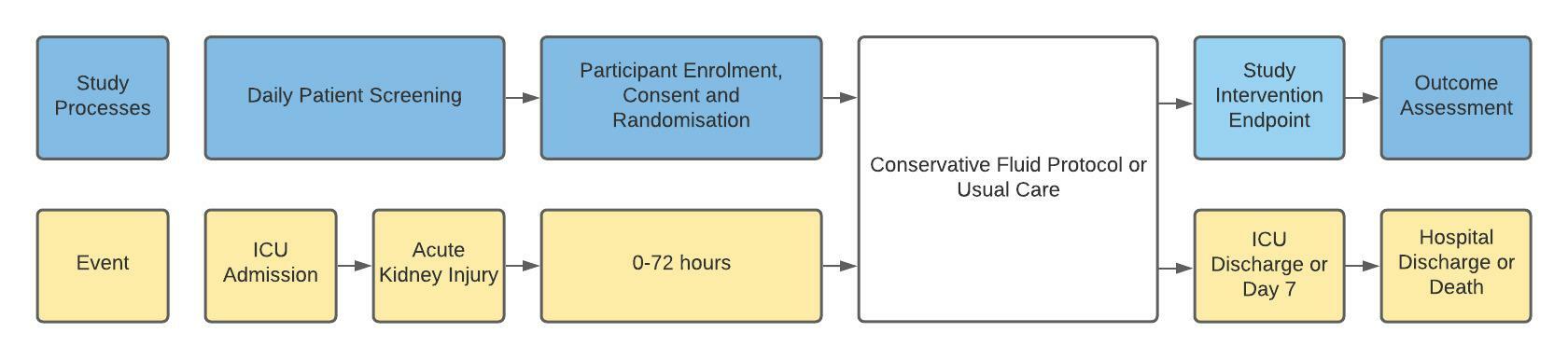 Figure 2. Conservative Fluid Protocol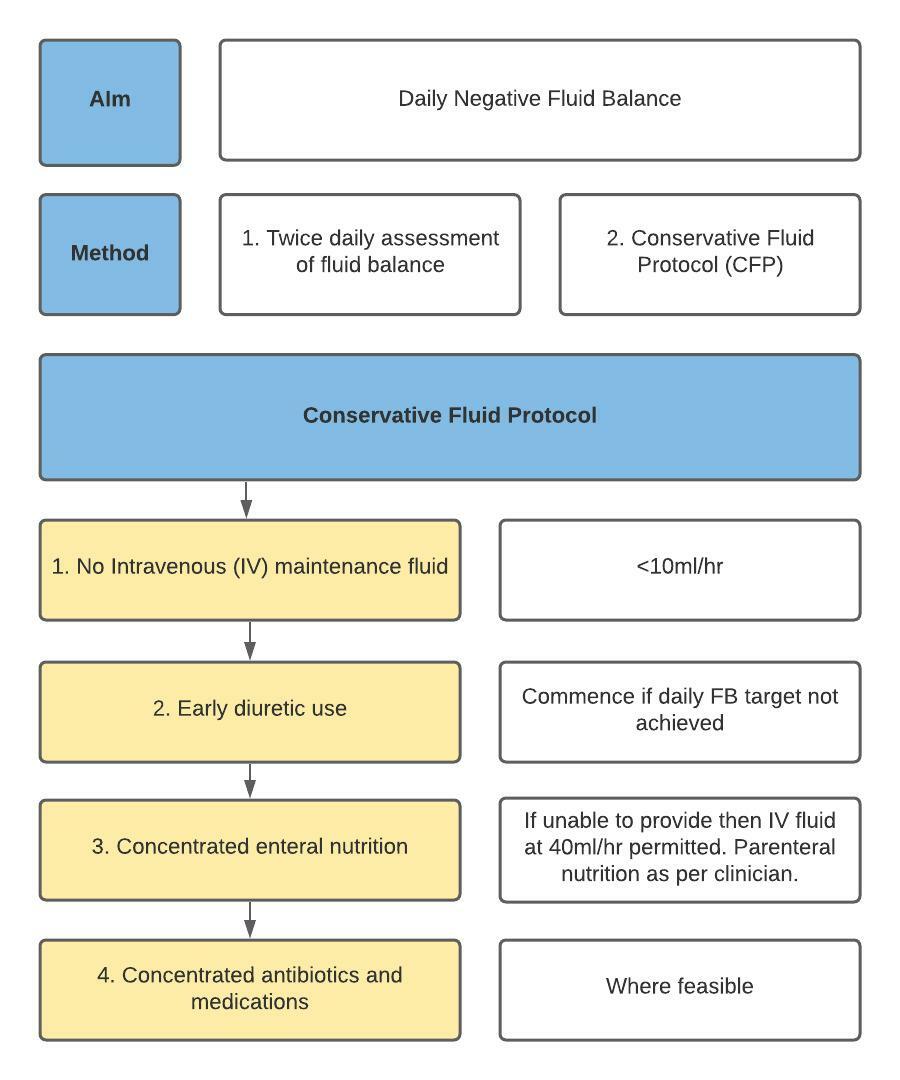 Appendix 1 – Conversion to Noradrenaline Equivalent Appendix 1 – Conversion to Noradrenaline Equivalent Appendix 1 – Conversion to Noradrenaline Equivalent DrugDoseNoradrenaline EquivalentAdrenaline0.1 ug/kg/min0.1 ug/kg/minNoradrenaline0.1 ug/kg/min0.1 ug/kg/minDopamine15 ug/kg/min0.1 ug/kg/minPhenylephrine1.0 ug/kg/min0.1 ug/kg/minVasopressin0.04 units/min0.1 ug/kg/minAppendix 2 – Vasoactive Inotrope Score Appendix 2 – Vasoactive Inotrope Score Appendix 2 – Vasoactive Inotrope Score DrugUnitsModifierDopamineug/kg/min1Dobutamineug/kg/min1Noradrenalineug/kg/min100Adrenalineug/kg/min100Milrinoneug/kg/min10Vasopressinunits/kg/min10000